花蓮縣花蓮市明廉國民小學110學年度環境教育課程宣導推動成果報告主題：環境教育課程年級：三成果照片：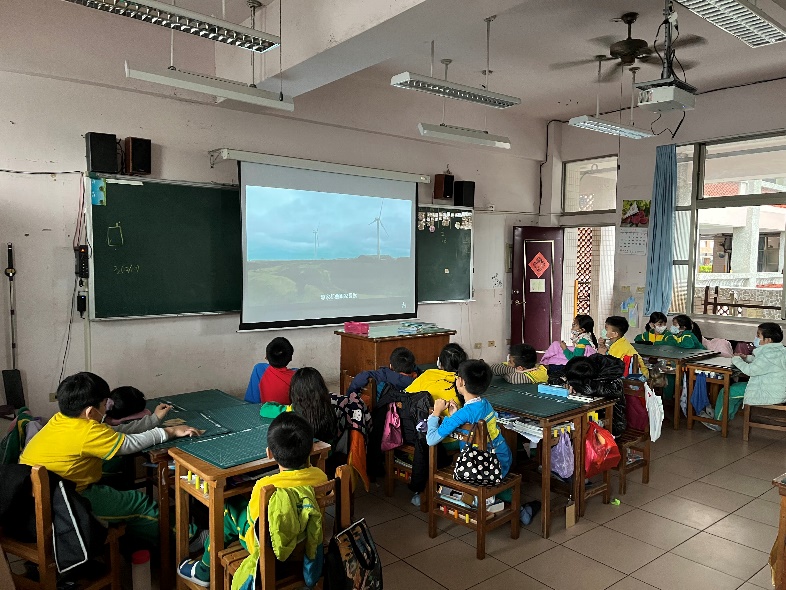 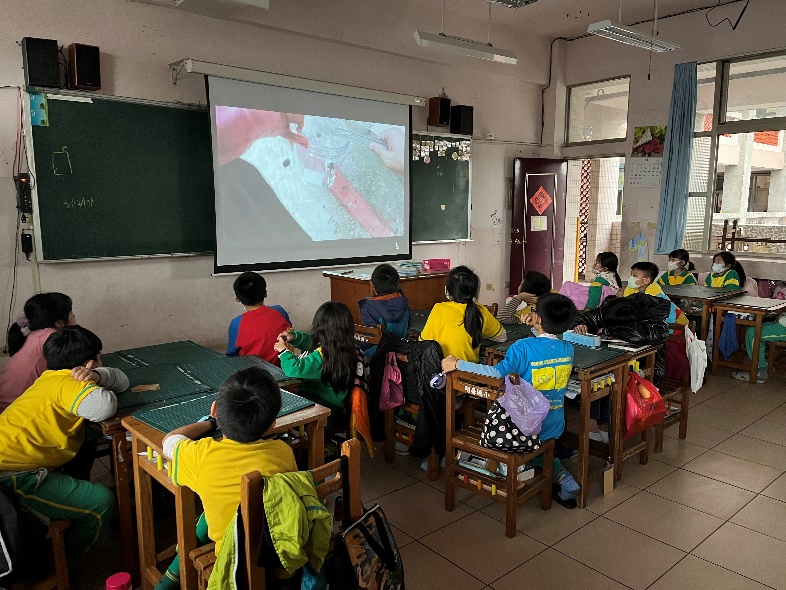 圖片說明：圖片說明：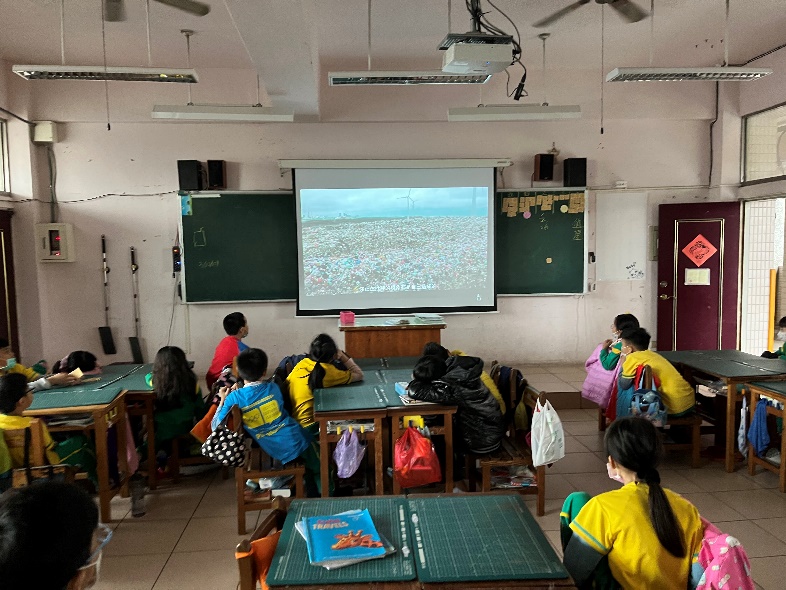 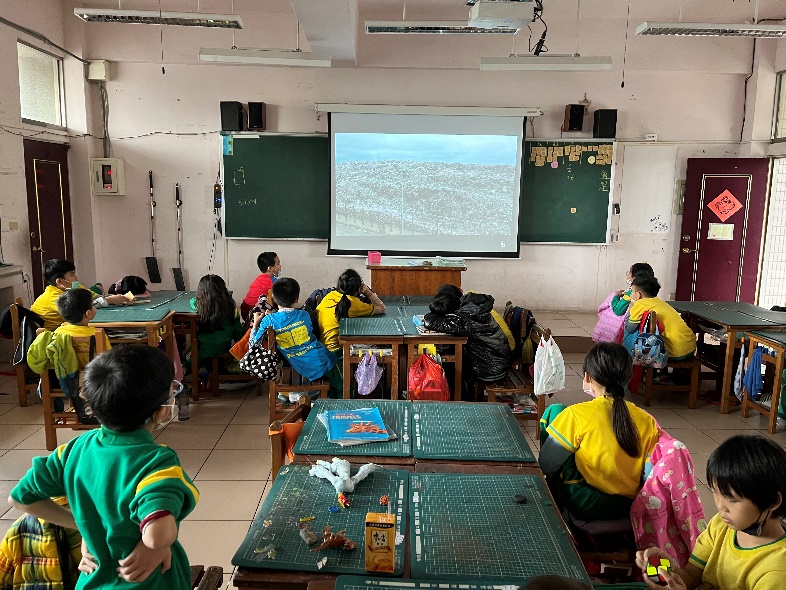 圖片說明：圖片說明：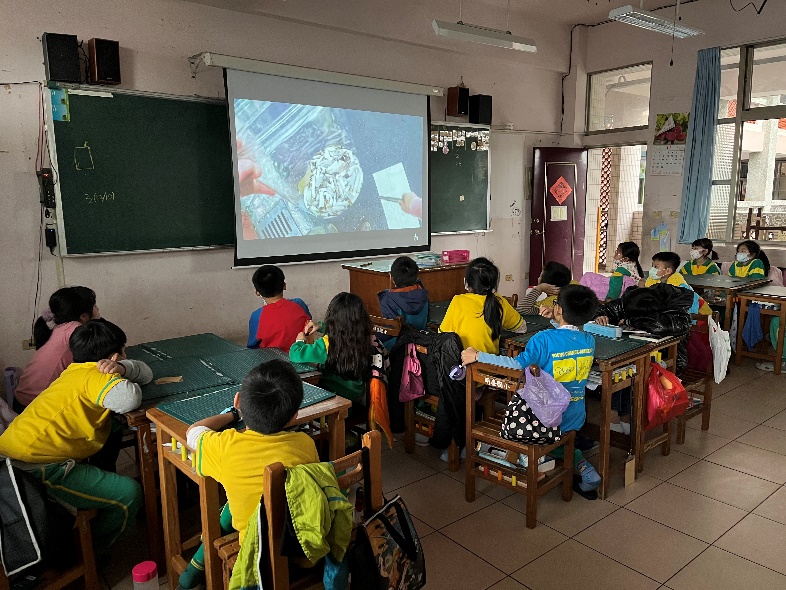 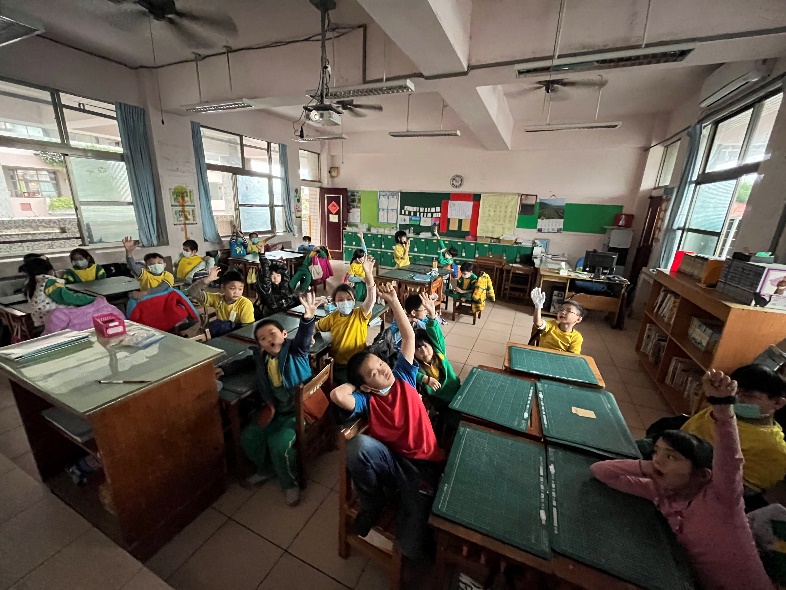 圖片說明：圖片說明：